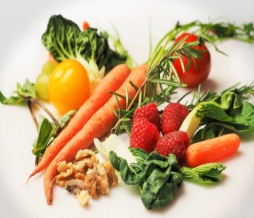 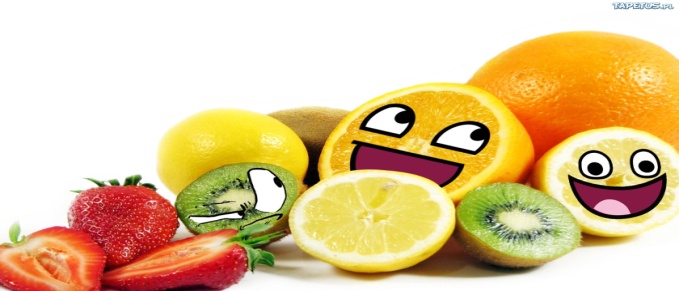 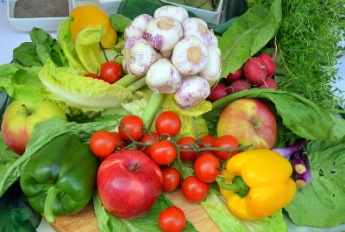 JADŁOSPIS23.01.2023r. – 27.01.2023r.Stołówka szkolna zastrzega sobie prawo do zmian w jadłospisie wprowadzonych z przyczyn niezależnychDZIEŃTYGODNIAŚniadanieObiadPodwieczorekponiedziałek23.01.2023Kanapki z wędliną wieprzową, pomidorem, papryką (pieczywo mieszane, masło śmietankowe)Kakao/herbataZupa: Porowa z mięsem mielonymDanie: Makaron z serem w polewie truskawkowo - jogurtowej HerbataBułeczka z polędwiczką, rzodkiewką i sałatąMus owocowyCiastko zbożowewtorek24.01.2023Zupa mleczna(płatki zbożowe na mleku)Kanapki z wędliną drobiową i ogórkiem(pieczywo mieszane, masło śmietankowe)HerbataZupa: ze słodką kapustąDanie: Gulasz wieprzowo-wołowy, kasza gryczana, ogórek kiszonySok jabłkowo-gruszkowyMufinki z owocami  (wyrób własny)Mleko wanilioweJabłkośroda25.01.2023Jajecznica ze szczypiorem(pieczywo mieszane, masło śmietankowe)JabłkoKawa zbożowa na mleku/HerbataZupa: Rosół z makaronemDanie: Kotlet z piersi kurczaka w sezamie, ziemniaki, pomidor z cebulkąWodaPieczywo z masłem i miodemKakaoBananczwartek26.01.2023Zupa mleczna(makaron na mleku)Kanapki wędliną pieczoną, papryką i ogórkiem(pieczywo mieszane, masło śmietankowe)HerbataZupa: z dyni pieczonej z zacierkąDanie: Bigos z mięsem mieszanym, bułka ChiaSok warzywno - owocowyKanapki na ciepło z ketchupemKawa zbożowaOwocpiątek27.01.2023Kanapki z pastą z tuńczyka i jajek, pieczywo mieszaneMleko/herbataJabłko do chrupaniaZupa: KalafiorowaDanie: Paluszki rybne z dorsza, ziemniaki, surówka z kiszonej kapustySok owocowyJogurt do picia HerbatnikiOwoce suszone( rodzynki, morele,  żurawina, śliwka, pestki dyni, pestki słonecznika)alergeny:                                           gluten, mleko , produkty pochodne, seler, ryba, soja, owoce cytrusowe, miód, sezam                                           gluten, mleko , produkty pochodne, seler, ryba, soja, owoce cytrusowe, miód, sezam                                           gluten, mleko , produkty pochodne, seler, ryba, soja, owoce cytrusowe, miód, sezam